Родители и педагоги работают рука об рукуОчередное заседание комиссии по делам несовершеннолетних и защите их прав прошло 9 марта. На рассмотрение комиссии поступило 17  протоколов на родителей, которые ненадлежащим образом исполняют свои родительские обязанности и  на подростка, находившегося в общественном месте в состоянии алкогольного опьянения. Вторым вопросом были заслушаны доклады  «О роли родительского сообщества в предупреждении детского и семейного неблагополучия».На муниципальном уровне  ведёт свою деятельность муниципальная родительская ассоциация. Её заседания проходятся  один раз в квартал для определённой целевой аудитории при межведомственном взаимодействии, с привлечением представителей религиозных конфессий. Работа ассоциации заключается в оказании помощи различным категориям граждан:  воспитывающим «особого» ребёнка, трудного подростка, семьям, оказавшимся в трудной жизненной ситуации, социально-опасном положении.  Ежегодно муниципальной родительской ассоциаций в декабре месяце проводится  конкурс «Лучший родительский комитет». В 2020 году лучшим стал родительский комитет казачьего 5б класса МБОУ «СОШ №117 имени М.В. Стрельникова». Опыт мотивирования детей к активному образу жизни, опыт организации совместного родительско-детского досуга и предупреждения таких случаев детского неблагополучия как мобинг, буллинг (в виде партфолио) был разослан во все школы округа.Родительское сообщество участвует в рейдах в семьи, оказавшиеся в трудной жизненной ситуации, социально-опасном положении. Для содействия в разрешение спорных и конфликтных ситуаций родители входят в состав Служб школьной медиации городских школ и школьных служб примирения сельских школ Сорочинского городского округа.Силами классных родительских комитетов проводятся социальные акции « Подари вещи вторую жизнь», «Ни дня без добрых дел», «100 весёлых глаз».Активное участие родители принимают в деятельности средне-специальных учебных заведений. Особенно важна в данном случае работа на равных, когда к семье, оказавшейся в трудной жизненной ситуации, обращается не педагог или представитель администрации техникума, а родитель. Члены комиссии отметили важность данного направления работы и постановили активизировать ее определенные направления.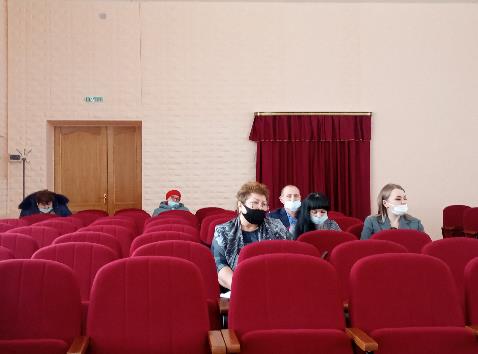 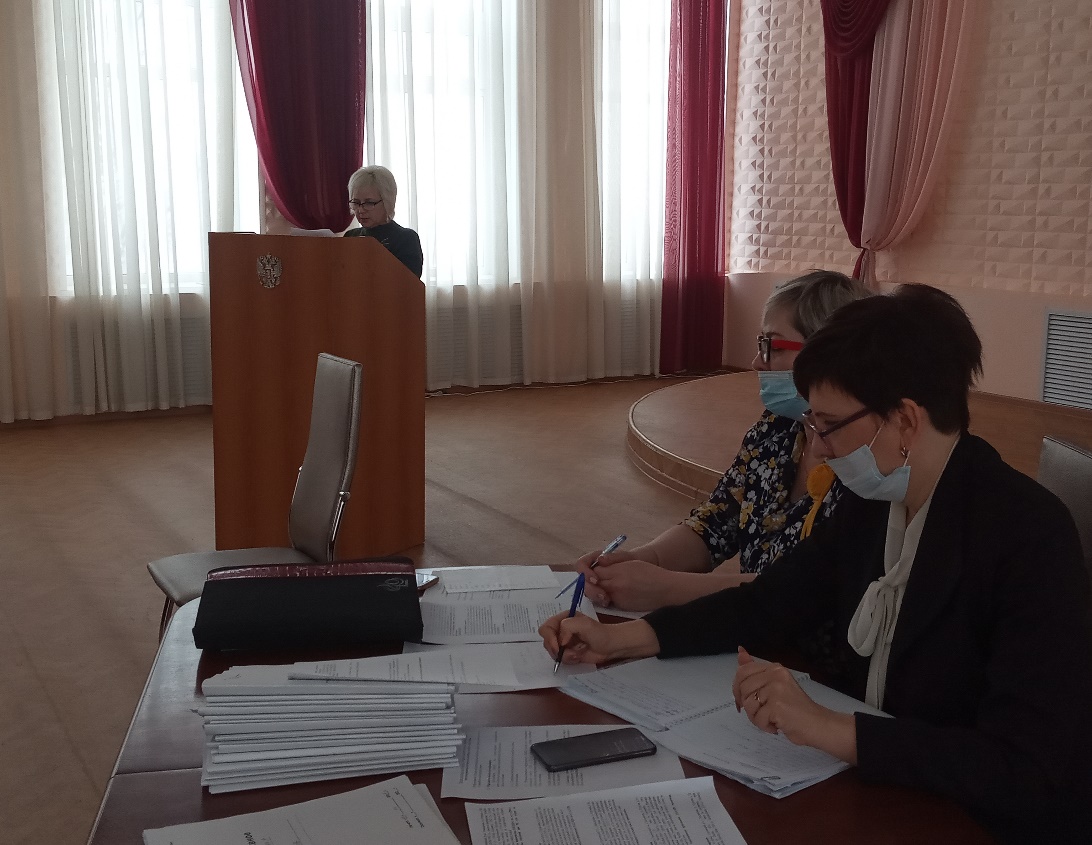 